Catalogue du spectacle RIDEAU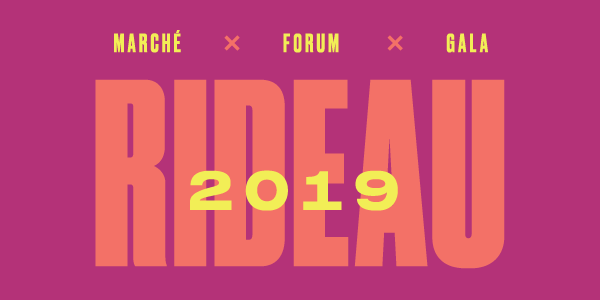 Je désire recevoir ____ exemplaire (s) de la plus récente édition du Catalogue du spectacle RIDEAU au coût de 60 $ (taxes incluses) + les frais de livraison. Les frais de livraison, qui varient en fonction de la région, sont établis selon les tarifs de Postes Canada.  Vous pouvez calculer les frais de livraison pour votre envoi à l'aide de l'outil de calcul disponible sur le site de Postes Canada. Le poids du colis est de 625 gr, longueur : 29 cm, largeur : 22,5 cm, hauteur : 2,5 cm. Prévoyez quatre à six semaines de délais pour la livraison. Nom du contact : 										Organisme : 											Adresse : 											Ville : 					Province : 			Code postal : 		Téléphone : 				Télécopieur : 						Courriel : 											Fonction : (ne cochez qu’une seule fonction) Diffuseur O 			Événement O 				Réseau de diffusion O Artiste/Groupe O 		Producteur/Agent O 			Média O Fournisseur O 			Instance gouvernementale O 		Autre O Paiement inclus : VISA O 					MasterCard O Numéro de la carte : _________________________________________ Date d'expiration : __________________________________________ Signature : ______________________________________________ Veuillez nous faire parvenir votre bon de commande dûment rempli à l'adresse suivante : admin@rideau-inc.qc.ca